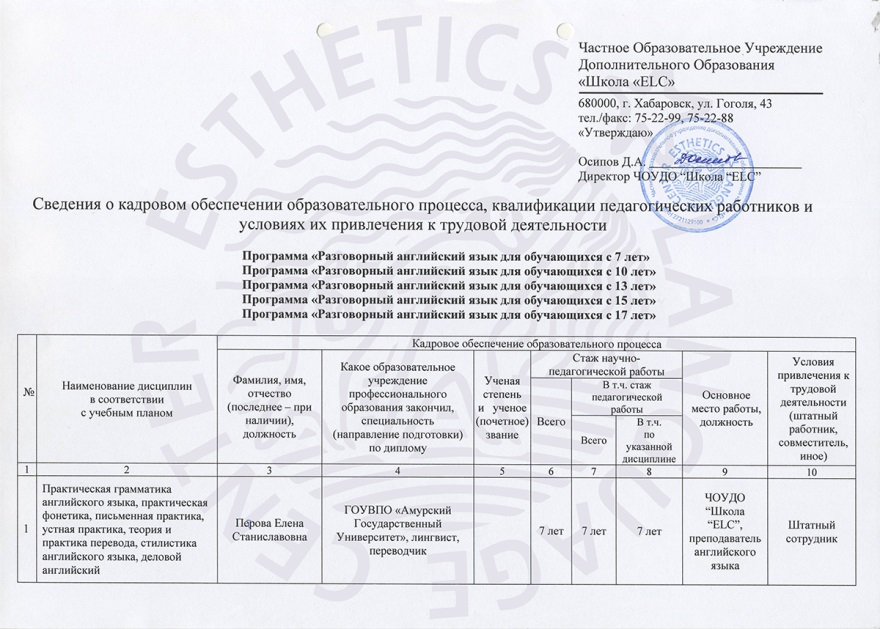 Программа «Основы перевода и переводоведения с 19 лет»Интенсивное изучение английского языка для школьников с 10 лет Подготовка к TOEFL, IELTS, ЕГЭ по английскому языкуДеловой английский язык с 19 лет Программа Курс японского языкаПрограмма Курс корейского языкаПрограмма Курс испанского языкаПрограмма Мастерская ремесел керамика и декоративно-прикладное творчество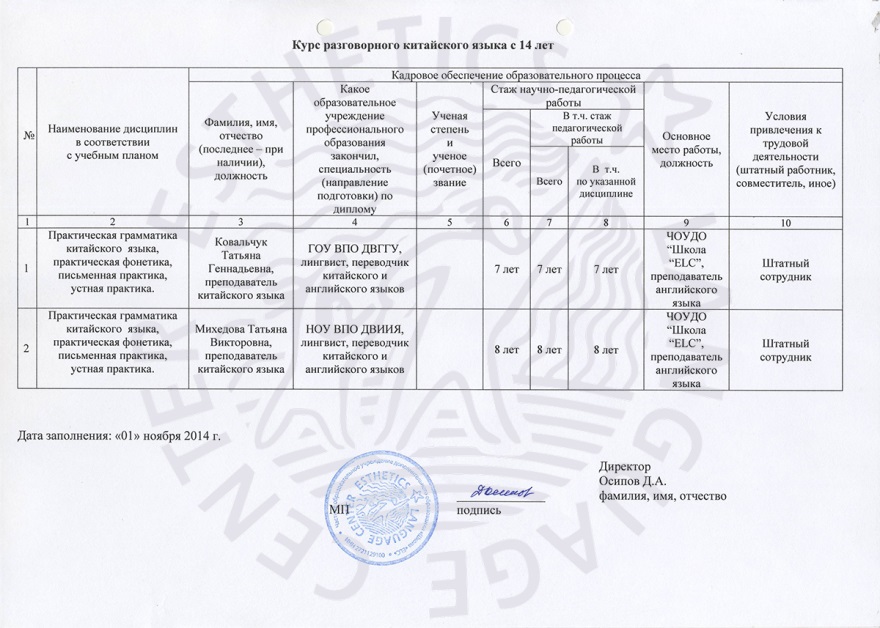  							2Практическая грамматика английского языка, практическая фонетика, письменная практика, устная практика, теория и практика перевода, стилистика английского языка, деловой английскийКудинова Наталья Александровна, преподаватель английского языкаХабаровский Государственный Педагогический Университет, учитель английского, французского  языков12 года 12 года 12 года ЧОУДО “Школа “ELC”,преподаватель английского языкаШтатный сотрудник3Практическая грамматика английского языка, практическая фонетика, письменная практика, устная практика, теория и практика перевода, стилистика английского языка, деловой английскийПальвинская Юлия Евгеньевна, преподаватель английского языкаГОУВПО Хабаровский Государственный Педагогический Университет, учитель английского и немецкого языков9 лет 9 лет 9 лет ЧОУДО “Школа “ELC”,преподаватель английского языкаШтатный сотрудник4Практическая грамматика английского языка, практическая фонетика, письменная практика, устная практика, теория и практика перевода, стилистика английского языка, деловой английскийСудакова Марина Оттовна, преподаватель английского языкаХабаровский Государственный Педагогический Институт, учитель средней школы 31 лет15 лет7 летЧОУДО “Школа “ELC”,преподаватель английского языкаШтатный сотрудник5Практическая грамматика английского языка, практическая фонетика, письменная практика, устная практика, теория и практика перевода, стилистика английского языка, деловой английскийЖарская Ольга Сергеевна, преподаватель английского языкаГОУВПО «Дальневосточный государственный гуманитарный университет», лингвист, переводчик5 лет4 года4 годаЧОУДО “Школа “ELC”,преподаватель английского языкаШтатный сотрудник6Практическая грамматика английского языка, практическая фонетика, письменная практика, устная практика, теория и практика перевода, стилистика английского языка, деловой английскийЧерепанова Альбина Викторовна, преподаватель английского языкаХабаровский Государственный Педагогический Институт, учитель английского и французского языков 18 лет18 лет18 летЧОУДО “Школа “ELC”,преподаватель английского языкаШтатный сотрудник7Практическая грамматика английского языка, практическая фонетика, письменная практика, устная практика, теория и практика перевода, стилистика английского языка, деловой английскийФомина Наталья Борисовна, преподаватель английского языкаХабаровский Государственный Педагогический Университет, учитель английского и немецкого языков13 лет5 лет5 лет ЧОУДО “Школа “ELC”,преподаватель английского языкаШтатный сотрудник8Практическая грамматика английского языка, практическая фонетика, письменная практика, устная практика, теория и практика перевода, стилистика английского языка, деловой английскийМысак Наталья Викторовна, преподаватель английского языкаХабаровский Государственный Педагогический Университет, учитель английского и немецкого языков14 лет10 лет 10 лет ЧОУДО “Школа “ELC”,преподаватель английского языкаШтатный сотрудник9Практическая грамматика английского языка, практическая фонетика, письменная практика, устная практика, теория и практика перевода, стилистика английского языка, деловой английскийГонохова Ольга Игоревна, преподаватель английского языкаХабаровский Государственный Педагогический Университет, учитель английского и немецкого языков10 лет7 года7 года ЧОУДО “Школа “ELC”,преподаватель английского языкаШтатный сотрудник10Практическая грамматика английского языка, практическая фонетика, письменная практика, устная практика, теория и практика перевода, стилистика английского языка, деловой английскийПак Ольга Дзифиевна, преподаватель английского языкаГОУВПО «Дальневосточный государственный гуманитарный университет», лингвист, переводчик5 лет3 года3 года ЧОУДО “Школа “ELC”,преподаватель английского языкаШтатный сотрудник11Практическая грамматика английского языка, практическая фонетика, письменная практика, устная практика, теория и практика перевода, стилистика английского языка, деловой английскийМахракова Александра Владимировна, преподаватель английского и японякого языкаГОУВПО Хабаровский Государственный Педагогический Университет, учитель японского и английского языков 9 лет7 лет7 лет ЧОУДО “Школа “ELC”,преподаватель английского языкаШтатный сотрудник12Практическая грамматика английского языка, практическая фонетика, письменная практика, устная практика, теория и практика перевода, стилистика английского языка, деловой английскийО’Рурк Роберт Фрэнсис,  преподаватель английского языкаInternational T.E.F.L College of Ireland, учитель английского языка15 лет7 лет7 лет ЧОУДО “Школа “ELC”,преподаватель английского языкаШтатный сотрудник№ Наименование дисциплин в соответствии с учебным планомКадровое обеспечение образовательного процессаКадровое обеспечение образовательного процессаКадровое обеспечение образовательного процессаКадровое обеспечение образовательного процессаКадровое обеспечение образовательного процессаКадровое обеспечение образовательного процессаКадровое обеспечение образовательного процессаКадровое обеспечение образовательного процесса№ Наименование дисциплин в соответствии с учебным планомФамилия, имя, отчество(последнее – при наличии), должность Какое образовательное учреждение профессионального образования закончил, специальность (направление подготовки) по дипломуУченая степень и   ученое (почетное) званиеСтаж научно-педагогической работыСтаж научно-педагогической работыСтаж научно-педагогической работыОсновное место работы, должностьУсловия привлечения к трудовой деятельности(штатный работник,  совместитель, иное)№ Наименование дисциплин в соответствии с учебным планомФамилия, имя, отчество(последнее – при наличии), должность Какое образовательное учреждение профессионального образования закончил, специальность (направление подготовки) по дипломуУченая степень и   ученое (почетное) званиеВсегоВ т.ч. стаж педагогической работыВ т.ч. стаж педагогической работыОсновное место работы, должностьУсловия привлечения к трудовой деятельности(штатный работник,  совместитель, иное)№ Наименование дисциплин в соответствии с учебным планомФамилия, имя, отчество(последнее – при наличии), должность Какое образовательное учреждение профессионального образования закончил, специальность (направление подготовки) по дипломуУченая степень и   ученое (почетное) званиеВсегоВсегоВ т.ч. по указанной дисциплинеОсновное место работы, должностьУсловия привлечения к трудовой деятельности(штатный работник,  совместитель, иное)123456789101Практическая грамматика английского языка, практическая фонетика, письменная практика, устная практика, теория и практика перевода, стилистика английского языка, деловой английскийПерова Елена СтаниславовнаГОУВПО «Амурский Государственный Университет», лингвист, переводчик7 лет7 лет7 лет ЧОУДО “Школа “ELC”,преподаватель английского языкаШтатный сотрудник2Практическая грамматика английского языка, практическая фонетика, письменная практика, устная практика, теория и практика перевода, стилистика английского языка, деловой английскийКудинова Наталья Александровна, преподаватель английского языкаХабаровский Государственный Педагогический Университет, учитель английского, французского  языков12 года 12 года 12 года ЧОУДО “Школа “ELC”,преподаватель английского языкаШтатный сотрудник3Практическая грамматика английского языка, практическая фонетика, письменная практика, устная практика, теория и практика перевода, стилистика английского языка, деловой английскийПальвинская Юлия Евгеньевна, преподаватель английского языкаГОУВПО Хабаровский Государственный Педагогический Университет, учитель английского и немецкого языков9 лет 9 лет 9 лет ЧОУДО “Школа “ELC”,преподаватель английского языкаШтатный сотрудник4Практическая грамматика английского языка, практическая фонетика, письменная практика, устная практика, теория и практика перевода, стилистика английского языка, деловой английскийСудакова Марина Оттовна, преподаватель английского языкаХабаровский Государственный Педагогический Институт, учитель средней школы 31 лет15 лет7 летЧОУДО “Школа “ELC”,преподаватель английского языкаШтатный сотрудник5Практическая грамматика английского языка, практическая фонетика, письменная практика, устная практика, теория и практика перевода, стилистика английского языка, деловой английскийЖарская Ольга Сергеевна, преподаватель английского языкаГОУВПО «Дальневосточный государственный гуманитарный университет», лингвист, переводчик5 лет4 года4 годаЧОУДО “Школа “ELC”,преподаватель английского языкаШтатный сотрудник6Практическая грамматика английского языка, практическая фонетика, письменная практика, устная практика, теория и практика перевода, стилистика английского языка, деловой английскийЧерепанова Альбина Викторовна, преподаватель английского языкаХабаровский Государственный Педагогический Институт, учитель английского и французского языков 18 лет18 лет18 летЧОУДО “Школа “ELC”,преподаватель английского языкаШтатный сотрудник7Практическая грамматика английского языка, практическая фонетика, письменная практика, устная практика, теория и практика перевода, стилистика английского языка, деловой английскийФомина Наталья Борисовна, преподаватель английского языкаХабаровский Государственный Педагогический Университет, учитель английского и немецкого языков13 лет5 лет5 лет ЧОУДО “Школа “ELC”,преподаватель английского языкаШтатный сотрудник8Практическая грамматика английского языка, практическая фонетика, письменная практика, устная практика, теория и практика перевода, стилистика английского языка, деловой английскийМысак Наталья Викторовна, преподаватель английского языкаХабаровский Государственный Педагогический Университет, учитель английского и немецкого языков14 лет10 лет 10 лет ЧОУДО “Школа “ELC”,преподаватель английского языкаШтатный сотрудник9Практическая грамматика английского языка, практическая фонетика, письменная практика, устная практика, теория и практика перевода, стилистика английского языка, деловой английскийГонохова Ольга Игоревна, преподаватель английского языкаХабаровский Государственный Педагогический Университет, учитель английского и немецкого языков10 лет7 года7 года ЧОУДО “Школа “ELC”,преподаватель английского языкаШтатный сотрудник10Практическая грамматика английского языка, практическая фонетика, письменная практика, устная практика, теория и практика перевода, стилистика английского языка, деловой английскийПак Ольга Дзифиевна, преподаватель английского языкаГОУВПО «Дальневосточный государственный гуманитарный университет», лингвист, переводчик5 лет3 года3 года ЧОУДО “Школа “ELC”,преподаватель английского языкаШтатный сотрудник11Практическая грамматика английского языка, практическая фонетика, письменная практика, устная практика, теория и практика перевода, стилистика английского языка, деловой английскийМахракова Александра Владимировна, преподаватель английского и японского языкаГОУВПО Хабаровский Государственный Педагогический Университет, учитель японского и английского языков 9 лет7 лет7 лет ЧОУДО “Школа “ELC”,преподаватель английского языкаШтатный сотрудник12Практическая грамматика английского языка, практическая фонетика, письменная практика, устная практика, теория и практика перевода, стилистика английского языка, деловой английскийО’Рурк Роберт Фрэнсис,  преподаватель английского языкаInternational T.E.F.L College of Ireland, учитель английского языка15 лет7 лет7 лет ЧОУДО “Школа “ELC”,преподаватель английского языкаШтатный сотрудник№ Наименование дисциплин в соответствии с учебным планомКадровое обеспечение образовательного процессаКадровое обеспечение образовательного процессаКадровое обеспечение образовательного процессаКадровое обеспечение образовательного процессаКадровое обеспечение образовательного процессаКадровое обеспечение образовательного процессаКадровое обеспечение образовательного процессаКадровое обеспечение образовательного процесса№ Наименование дисциплин в соответствии с учебным планомФамилия, имя, отчество(последнее – при наличии), должность Какое образовательное учреждение профессионального образования закончил, специальность (направление подготовки) по дипломуУченая степень и   ученое (почетное) званиеСтаж научно-педагогической работыСтаж научно-педагогической работыСтаж научно-педагогической работыОсновное место работы, должностьУсловия привлечения к трудовой деятельности(штатный работник,  совместитель, иное)№ Наименование дисциплин в соответствии с учебным планомФамилия, имя, отчество(последнее – при наличии), должность Какое образовательное учреждение профессионального образования закончил, специальность (направление подготовки) по дипломуУченая степень и   ученое (почетное) званиеВсегоВ т.ч. стаж педагогической работыВ т.ч. стаж педагогической работыОсновное место работы, должностьУсловия привлечения к трудовой деятельности(штатный работник,  совместитель, иное)№ Наименование дисциплин в соответствии с учебным планомФамилия, имя, отчество(последнее – при наличии), должность Какое образовательное учреждение профессионального образования закончил, специальность (направление подготовки) по дипломуУченая степень и   ученое (почетное) званиеВсегоВсегоВ т.ч. по указанной дисциплинеОсновное место работы, должностьУсловия привлечения к трудовой деятельности(штатный работник,  совместитель, иное)123456789101Практическая грамматика английского языка, практическая фонетика, письменная практика, устная практика, теория и практика перевода, стилистика английского языка, деловой английскийПерова Елена СтаниславовнаГОУВПО «Амурский Государственный Университет», лингвист, переводчик7 лет7 лет7 лет ЧОУДО “Школа “ELC”,преподаватель английского языкаШтатный сотрудник2Практическая грамматика английского языка, практическая фонетика, письменная практика, устная практика, теория и практика перевода, стилистика английского языка, деловой английскийКудинова Наталья Александровна, преподаватель английского языкаХабаровский Государственный Педагогический Университет, учитель английского, французского  языков12 года 12 года 12 года ЧОУДО “Школа “ELC”,преподаватель английского языкаШтатный сотрудник3Практическая грамматика английского языка, практическая фонетика, письменная практика, устная практика, теория и практика перевода, стилистика английского языка, деловой английскийПальвинская Юлия Евгеньевна, преподаватель английского языкаГОУВПО Хабаровский Государственный Педагогический Университет, учитель английского и немецкого языков9 лет 9 лет 9 лет ЧОУДО “Школа “ELC”,преподаватель английского языкаШтатный сотрудник4Практическая грамматика английского языка, практическая фонетика, письменная практика, устная практика, теория и практика перевода, стилистика английского языка, деловой английскийСудакова Марина Оттовна, преподаватель английского языкаХабаровский Государственный Педагогический Институт, учитель средней школы 31 лет15 лет7 летЧОУДО “Школа “ELC”,преподаватель английского языкаШтатный сотрудник5Практическая грамматика английского языка, практическая фонетика, письменная практика, устная практика, теория и практика перевода, стилистика английского языка, деловой английскийЖарская Ольга Сергеевна, преподаватель английского языкаГОУВПО «Дальневосточный государственный гуманитарный университет», лингвист, переводчик5 лет4 года4 годаЧОУДО “Школа “ELC”,преподаватель английского языкаШтатный сотрудник6Практическая грамматика английского языка, практическая фонетика, письменная практика, устная практика, теория и практика перевода, стилистика английского языка, деловой английскийЧерепанова Альбина Викторовна, преподаватель английского языкаХабаровский Государственный Педагогический Институт, учитель английского и французского языков 18 лет18 лет18 летЧОУДО “Школа “ELC”,преподаватель английского языкаШтатный сотрудник7Практическая грамматика английского языка, практическая фонетика, письменная практика, устная практика, теория и практика перевода, стилистика английского языка, деловой английскийФомина Наталья Борисовна, преподаватель английского языкаХабаровский Государственный Педагогический Университет, учитель английского и немецкого языков13 лет5 лет5 лет ЧОУДО “Школа “ELC”,преподаватель английского языкаШтатный сотрудник8Практическая грамматика английского языка, практическая фонетика, письменная практика, устная практика, теория и практика перевода, стилистика английского языка, деловой английскийМысак Наталья Викторовна, преподаватель английского языкаХабаровский Государственный Педагогический Университет, учитель английского и немецкого языков14 лет10 лет 10 лет ЧОУДО “Школа “ELC”,преподаватель английского языкаШтатный сотрудник9Практическая грамматика английского языка, практическая фонетика, письменная практика, устная практика, теория и практика перевода, стилистика английского языка, деловой английскийГонохова Ольга Игоревна, преподаватель английского языкаХабаровский Государственный Педагогический Университет, учитель английского и немецкого языков10 лет7 года7 года ЧОУДО “Школа “ELC”,преподаватель английского языкаШтатный сотрудник10Практическая грамматика английского языка, практическая фонетика, письменная практика, устная практика, теория и практика перевода, стилистика английского языка, деловой английскийПак Ольга Дзифиевна, преподаватель английского языкаГОУВПО «Дальневосточный государственный гуманитарный университет», лингвист, переводчик5 лет3 года3 года ЧОУДО “Школа “ELC”,преподаватель английского языкаШтатный сотрудник11Практическая грамматика английского языка, практическая фонетика, письменная практика, устная практика, теория и практика перевода, стилистика английского языка, деловой английскийМахракова Александра Владимировна, преподаватель английского и японякого языкаГОУВПО Хабаровский Государственный Педагогический Университет, учитель японского и английского языков 9 лет7 лет7 лет ЧОУДО “Школа “ELC”,преподаватель английского языкаШтатный сотрудник12Практическая грамматика английского языка, практическая фонетика, письменная практика, устная практика, теория и практика перевода, стилистика английского языка, деловой английскийО’Рурк Роберт Фрэнсис,  преподаватель английского языкаInternational T.E.F.L College of Ireland, учитель английского языка15 лет7 лет7 лет ЧОУДО “Школа “ELC”,преподаватель английского языкаШтатный сотрудник№ Наименование дисциплин в соответствии с учебным планомКадровое обеспечение образовательного процессаКадровое обеспечение образовательного процессаКадровое обеспечение образовательного процессаКадровое обеспечение образовательного процессаКадровое обеспечение образовательного процессаКадровое обеспечение образовательного процессаКадровое обеспечение образовательного процессаКадровое обеспечение образовательного процесса№ Наименование дисциплин в соответствии с учебным планомФамилия, имя, отчество(последнее – при наличии), должность Какое образовательное учреждение профессионального образования закончил, специальность (направление подготовки) по дипломуУченая степень и   ученое (почетное) званиеСтаж научно-педагогической работыСтаж научно-педагогической работыСтаж научно-педагогической работыОсновное место работы, должностьУсловия привлечения к трудовой деятельности(штатный работник,  совместитель, иное)№ Наименование дисциплин в соответствии с учебным планомФамилия, имя, отчество(последнее – при наличии), должность Какое образовательное учреждение профессионального образования закончил, специальность (направление подготовки) по дипломуУченая степень и   ученое (почетное) званиеВсегоВ т.ч. стаж педагогической работыВ т.ч. стаж педагогической работыОсновное место работы, должностьУсловия привлечения к трудовой деятельности(штатный работник,  совместитель, иное)№ Наименование дисциплин в соответствии с учебным планомФамилия, имя, отчество(последнее – при наличии), должность Какое образовательное учреждение профессионального образования закончил, специальность (направление подготовки) по дипломуУченая степень и   ученое (почетное) званиеВсегоВсегоВ т.ч. по указанной дисциплинеОсновное место работы, должностьУсловия привлечения к трудовой деятельности(штатный работник,  совместитель, иное)123456789101Практическая грамматика английского языка, практическая фонетика, письменная практика, устная практика, теория и практика перевода, стилистика английского языка, деловой английскийПерова Елена СтаниславовнаГОУВПО «Амурский Государственный Университет», лингвист, переводчик7 лет7 лет7 лет ЧОУДО “Школа “ELC”,преподаватель английского языкаШтатный сотрудник2Практическая грамматика английского языка, практическая фонетика, письменная практика, устная практика, теория и практика перевода, стилистика английского языка, деловой английскийКудинова Наталья Александровна, преподаватель английского языкаХабаровский Государственный Педагогический Университет, учитель английского, французского  языков12 года 12 года 12 года ЧОУДО “Школа “ELC”,преподаватель английского языкаШтатный сотрудник3Практическая грамматика английского языка, практическая фонетика, письменная практика, устная практика, теория и практика перевода, стилистика английского языка, деловой английскийПальвинская Юлия Евгеньевна, преподаватель английского языкаГОУВПО Хабаровский Государственный Педагогический Университет, учитель английского и немецкого языков9 лет 9 лет 9 лет ЧОУДО “Школа “ELC”,преподаватель английского языкаШтатный сотрудник4Практическая грамматика английского языка, практическая фонетика, письменная практика, устная практика, теория и практика перевода, стилистика английского языка, деловой английскийСудакова Марина Оттовна, преподаватель английского языкаХабаровский Государственный Педагогический Институт, учитель средней школы 31 лет15 лет7 летЧОУДО “Школа “ELC”,преподаватель английского языкаШтатный сотрудник5Практическая грамматика английского языка, практическая фонетика, письменная практика, устная практика, теория и практика перевода, стилистика английского языка, деловой английскийЖарская Ольга Сергеевна, преподаватель английского языкаГОУВПО «Дальневосточный государственный гуманитарный университет», лингвист, переводчик5 лет4 года4 годаЧОУДО “Школа “ELC”,преподаватель английского языкаШтатный сотрудник6Практическая грамматика английского языка, практическая фонетика, письменная практика, устная практика, теория и практика перевода, стилистика английского языка, деловой английскийЧерепанова Альбина Викторовна, преподаватель английского языкаХабаровский Государственный Педагогический Институт, учитель английского и французского языков 18 лет18 лет18 летЧОУДО “Школа “ELC”,преподаватель английского языкаШтатный сотрудник7Практическая грамматика английского языка, практическая фонетика, письменная практика, устная практика, теория и практика перевода, стилистика английского языка, деловой английскийФомина Наталья Борисовна, преподаватель английского языкаХабаровский Государственный Педагогический Университет, учитель английского и немецкого языков13 лет5 лет5 лет ЧОУДО “Школа “ELC”,преподаватель английского языкаШтатный сотрудник8Практическая грамматика английского языка, практическая фонетика, письменная практика, устная практика, теория и практика перевода, стилистика английского языка, деловой английскийМысак Наталья Викторовна, преподаватель английского языкаХабаровский Государственный Педагогический Университет, учитель английского и немецкого языков14 лет10 лет 10 лет ЧОУДО “Школа “ELC”,преподаватель английского языкаШтатный сотрудник9Практическая грамматика английского языка, практическая фонетика, письменная практика, устная практика, теория и практика перевода, стилистика английского языка, деловой английскийГонохова Ольга Игоревна, преподаватель английского языкаХабаровский Государственный Педагогический Университет, учитель английского и немецкого языков10 лет7 года7 года ЧОУДО “Школа “ELC”,преподаватель английского языкаШтатный сотрудник10Практическая грамматика английского языка, практическая фонетика, письменная практика, устная практика, теория и практика перевода, стилистика английского языка, деловой английскийПак Ольга Дзифиевна, преподаватель английского языкаГОУВПО «Дальневосточный государственный гуманитарный университет», лингвист, переводчик5 лет3 года3 года ЧОУДО “Школа “ELC”,преподаватель английского языкаШтатный сотрудник11Практическая грамматика английского языка, практическая фонетика, письменная практика, устная практика, теория и практика перевода, стилистика английского языка, деловой английскийМахракова Александра Владимировна, преподаватель английского и японского языкаГОУВПО Хабаровский Государственный Педагогический Университет, учитель японского и английского языков 9 лет7 лет7 лет ЧОУДО “Школа “ELC”,преподаватель английского языкаШтатный сотрудник12Практическая грамматика английского языка, практическая фонетика, письменная практика, устная практика, теория и практика перевода, стилистика английского языка, деловой английскийО’Рурк Роберт Фрэнсис,  преподаватель английского языкаInternational T.E.F.L College of Ireland, учитель английского языка15 лет7 лет7 лет ЧОУДО “Школа “ELC”,преподаватель английского языкаШтатный сотрудник№ Наименование дисциплин в соответствии с учебным планомКадровое обеспечение образовательного процессаКадровое обеспечение образовательного процессаКадровое обеспечение образовательного процессаКадровое обеспечение образовательного процессаКадровое обеспечение образовательного процессаКадровое обеспечение образовательного процессаКадровое обеспечение образовательного процессаКадровое обеспечение образовательного процесса№ Наименование дисциплин в соответствии с учебным планомФамилия, имя, отчество(последнее – при наличии), должность Какое образовательное учреждение профессионального образования закончил, специальность (направление подготовки) по дипломуУченая степень и   ученое (почетное) званиеСтаж научно-педагогической работыСтаж научно-педагогической работыСтаж научно-педагогической работыОсновное место работы, должностьУсловия привлечения к трудовой деятельности(штатный работник,  совместитель, иное)№ Наименование дисциплин в соответствии с учебным планомФамилия, имя, отчество(последнее – при наличии), должность Какое образовательное учреждение профессионального образования закончил, специальность (направление подготовки) по дипломуУченая степень и   ученое (почетное) званиеВсегоВ т.ч. стаж педагогической работыВ т.ч. стаж педагогической работыОсновное место работы, должностьУсловия привлечения к трудовой деятельности(штатный работник,  совместитель, иное)№ Наименование дисциплин в соответствии с учебным планомФамилия, имя, отчество(последнее – при наличии), должность Какое образовательное учреждение профессионального образования закончил, специальность (направление подготовки) по дипломуУченая степень и   ученое (почетное) званиеВсегоВсегоВ т.ч. по указанной дисциплинеОсновное место работы, должностьУсловия привлечения к трудовой деятельности(штатный работник,  совместитель, иное)123456789101Практическая грамматика английского языка, практическая фонетика, письменная практика, устная практика, теория и практика перевода, стилистика английского языка, деловой английскийПерова Елена СтаниславовнаГОУВПО «Амурский Государственный Университет», лингвист, переводчик7 лет7 лет7 лет ЧОУДО “Школа “ELC”,преподаватель английского языкаШтатный сотрудник2Практическая грамматика английского языка, практическая фонетика, письменная практика, устная практика, теория и практика перевода, стилистика английского языка, деловой английскийКудинова Наталья Александровна, преподаватель английского языкаХабаровский Государственный Педагогический Университет, учитель английского, французского  языков12 года 12 года 12 года ЧОУДО “Школа “ELC”,преподаватель английского языкаШтатный сотрудник3Практическая грамматика английского языка, практическая фонетика, письменная практика, устная практика, теория и практика перевода, стилистика английского языка, деловой английскийПальвинская Юлия Евгеньевна, преподаватель английского языкаГОУВПО Хабаровский Государственный Педагогический Университет, учитель английского и немецкого языков9 лет 9 лет 9 лет ЧОУДО “Школа “ELC”,преподаватель английского языкаШтатный сотрудник4Практическая грамматика английского языка, практическая фонетика, письменная практика, устная практика, теория и практика перевода, стилистика английского языка, деловой английскийСудакова Марина Оттовна, преподаватель английского языкаХабаровский Государственный Педагогический Институт, учитель средней школы 31 лет15 лет7 летЧОУДО “Школа “ELC”,преподаватель английского языкаШтатный сотрудник5Практическая грамматика английского языка, практическая фонетика, письменная практика, устная практика, теория и практика перевода, стилистика английского языка, деловой английскийЖарская Ольга Сергеевна, преподаватель английского языкаГОУВПО «Дальневосточный государственный гуманитарный университет», лингвист, переводчик5 лет4 года4 годаЧОУДО “Школа “ELC”,преподаватель английского языкаШтатный сотрудник6Практическая грамматика английского языка, практическая фонетика, письменная практика, устная практика, теория и практика перевода, стилистика английского языка, деловой английскийЧерепанова Альбина Викторовна, преподаватель английского языкаХабаровский Государственный Педагогический Институт, учитель английского и французского языков 18 лет18 лет18 летЧОУДО “Школа “ELC”,преподаватель английского языкаШтатный сотрудник7Практическая грамматика английского языка, практическая фонетика, письменная практика, устная практика, теория и практика перевода, стилистика английского языка, деловой английскийФомина Наталья Борисовна, преподаватель английского языкаХабаровский Государственный Педагогический Университет, учитель английского и немецкого языков13 лет5 лет5 лет ЧОУДО “Школа “ELC”,преподаватель английского языкаШтатный сотрудник8Практическая грамматика английского языка, практическая фонетика, письменная практика, устная практика, теория и практика перевода, стилистика английского языка, деловой английскийМысак Наталья Викторовна, преподаватель английского языкаХабаровский Государственный Педагогический Университет, учитель английского и немецкого языков14 лет10 лет 10 лет ЧОУДО “Школа “ELC”,преподаватель английского языкаШтатный сотрудник9Практическая грамматика английского языка, практическая фонетика, письменная практика, устная практика, теория и практика перевода, стилистика английского языка, деловой английскийГонохова Ольга Игоревна, преподаватель английского языкаХабаровский Государственный Педагогический Университет, учитель английского и немецкого языков10 лет7 года7 года ЧОУДО “Школа “ELC”,преподаватель английского языкаШтатный сотрудник10Практическая грамматика английского языка, практическая фонетика, письменная практика, устная практика, теория и практика перевода, стилистика английского языка, деловой английскийПак Ольга Дзифиевна, преподаватель английского языкаГОУВПО «Дальневосточный государственный гуманитарный университет», лингвист, переводчик5 лет3 года3 года ЧОУДО “Школа “ELC”,преподаватель английского языкаШтатный сотрудник11Практическая грамматика английского языка, практическая фонетика, письменная практика, устная практика, теория и практика перевода, стилистика английского языка, деловой английскийМахракова Александра Владимировна, преподаватель английского и японского языкаГОУВПО Хабаровский Государственный Педагогический Университет, учитель японского и английского языков 9 лет7 лет7 лет ЧОУДО “Школа “ELC”,преподаватель английского языкаШтатный сотрудник12Практическая грамматика английского языка, практическая фонетика, письменная практика, устная практика, теория и практика перевода, стилистика английского языка, деловой английскийО’Рурк Роберт Фрэнсис,  преподаватель английского языкаInternational T.E.F.L College of Ireland, учитель английского языка15 лет7 лет7 лет ЧОУДО “Школа “ELC”,преподаватель английского языкаШтатный сотрудник№ Наименование дисциплин в соответствии с учебным планомКадровое обеспечение образовательного процессаКадровое обеспечение образовательного процессаКадровое обеспечение образовательного процессаКадровое обеспечение образовательного процессаКадровое обеспечение образовательного процессаКадровое обеспечение образовательного процессаКадровое обеспечение образовательного процессаКадровое обеспечение образовательного процесса№ Наименование дисциплин в соответствии с учебным планомФамилия, имя, отчество(последнее – при наличии), должность Какое образовательное учреждение профессионального образования закончил, специальность (направление подготовки) по дипломуУченая степень и   ученое (почетное) званиеСтаж научно-педагогической работыСтаж научно-педагогической работыСтаж научно-педагогической работыОсновное место работы, должностьУсловия привлечения к трудовой деятельности(штатный работник,  совместитель, иное)№ Наименование дисциплин в соответствии с учебным планомФамилия, имя, отчество(последнее – при наличии), должность Какое образовательное учреждение профессионального образования закончил, специальность (направление подготовки) по дипломуУченая степень и   ученое (почетное) званиеВсегоВ т.ч. стаж педагогической работыВ т.ч. стаж педагогической работыОсновное место работы, должностьУсловия привлечения к трудовой деятельности(штатный работник,  совместитель, иное)№ Наименование дисциплин в соответствии с учебным планомФамилия, имя, отчество(последнее – при наличии), должность Какое образовательное учреждение профессионального образования закончил, специальность (направление подготовки) по дипломуУченая степень и   ученое (почетное) званиеВсегоВсегоВ т.ч. по указанной дисциплинеОсновное место работы, должностьУсловия привлечения к трудовой деятельности(штатный работник,  совместитель, иное)123456789101Практическая грамматика японского языка, практическая фонетика, письменная практика, устная практикаМахракова Александра Владимировна, преподаватель английского и японского языкаГОУВПО Хабаровский Государственный Педагогический Университет, учитель японского и английского языков 9 лет7 лет7 лет ЧОУДО “Школа “ELC”,преподаватель японского языкаШтатный сотрудник№ Наименование дисциплин в соответствии с учебным планомКадровое обеспечение образовательного процессаКадровое обеспечение образовательного процессаКадровое обеспечение образовательного процессаКадровое обеспечение образовательного процессаКадровое обеспечение образовательного процессаКадровое обеспечение образовательного процессаКадровое обеспечение образовательного процессаКадровое обеспечение образовательного процесса№ Наименование дисциплин в соответствии с учебным планомФамилия, имя, отчество(последнее – при наличии), должность Какое образовательное учреждение профессионального образования закончил, специальность (направление подготовки) по дипломуУченая степень и   ученое (почетное) званиеСтаж научно-педагогической работыСтаж научно-педагогической работыСтаж научно-педагогической работыОсновное место работы, должностьУсловия привлечения к трудовой деятельности(штатный работник,  совместитель, иное)№ Наименование дисциплин в соответствии с учебным планомФамилия, имя, отчество(последнее – при наличии), должность Какое образовательное учреждение профессионального образования закончил, специальность (направление подготовки) по дипломуУченая степень и   ученое (почетное) званиеВсегоВ т.ч. стаж педагогической работыВ т.ч. стаж педагогической работыОсновное место работы, должностьУсловия привлечения к трудовой деятельности(штатный работник,  совместитель, иное)№ Наименование дисциплин в соответствии с учебным планомФамилия, имя, отчество(последнее – при наличии), должность Какое образовательное учреждение профессионального образования закончил, специальность (направление подготовки) по дипломуУченая степень и   ученое (почетное) званиеВсегоВсегоВ т.ч. по указанной дисциплинеОсновное место работы, должностьУсловия привлечения к трудовой деятельности(штатный работник,  совместитель, иное)123456789101Практическая грамматика корейского языка, практическая фонетика, письменная практика, устная практикаТюльганова Надежда Петровна, учитель корейского и английского языкаГОУВПО Дальневосточный государственный гуманитарный университет, учитель корейского и английского языка12 лет9 лет9 лет ЧОУДО “Школа “ELC”,преподаватель корейского языкаШтатный сотрудник№ Наименование дисциплин в соответствии с учебным планомКадровое обеспечение образовательного процессаКадровое обеспечение образовательного процессаКадровое обеспечение образовательного процессаКадровое обеспечение образовательного процессаКадровое обеспечение образовательного процессаКадровое обеспечение образовательного процессаКадровое обеспечение образовательного процессаКадровое обеспечение образовательного процесса№ Наименование дисциплин в соответствии с учебным планомФамилия, имя, отчество(последнее – при наличии), должность Какое образовательное учреждение профессионального образования закончил, специальность (направление подготовки) по дипломуУченая степень и   ученое (почетное) званиеСтаж научно-педагогической работыСтаж научно-педагогической работыСтаж научно-педагогической работыОсновное место работы, должностьУсловия привлечения к трудовой деятельности(штатный работник,  совместитель, иное)№ Наименование дисциплин в соответствии с учебным планомФамилия, имя, отчество(последнее – при наличии), должность Какое образовательное учреждение профессионального образования закончил, специальность (направление подготовки) по дипломуУченая степень и   ученое (почетное) званиеВсегоВ т.ч. стаж педагогической работыВ т.ч. стаж педагогической работыОсновное место работы, должностьУсловия привлечения к трудовой деятельности(штатный работник,  совместитель, иное)№ Наименование дисциплин в соответствии с учебным планомФамилия, имя, отчество(последнее – при наличии), должность Какое образовательное учреждение профессионального образования закончил, специальность (направление подготовки) по дипломуУченая степень и   ученое (почетное) званиеВсегоВсегоВ т.ч. по указанной дисциплинеОсновное место работы, должностьУсловия привлечения к трудовой деятельности(штатный работник,  совместитель, иное)123456789101Практическая грамматика испанского языка, практическая фонетика, письменная практика, устная практикаШвиньк Екатерина Иосифовна, учитель испанского языкаИркутский госпединститут иностранных языков им. Хо Ши Мина, учитель средней школы по специальности испанский и английский языки26 лет12 лет12 лет ЧОУДО “Школа “ELC”,преподаватель испанского языкаШтатный сотрудник№ Наименование дисциплин в соответствии с учебным планомКадровое обеспечение образовательного процессаКадровое обеспечение образовательного процессаКадровое обеспечение образовательного процессаКадровое обеспечение образовательного процессаКадровое обеспечение образовательного процессаКадровое обеспечение образовательного процессаКадровое обеспечение образовательного процессаКадровое обеспечение образовательного процесса№ Наименование дисциплин в соответствии с учебным планомФамилия, имя, отчество(последнее – при наличии), должность Какое образовательное учреждение профессионального образования закончил, специальность (направление подготовки) по дипломуУченая степень и   ученое (почетное) званиеСтаж научно-педагогической работыСтаж научно-педагогической работыСтаж научно-педагогической работыОсновное место работы, должностьУсловия привлечения к трудовой деятельности(штатный работник,  совместитель, иное)№ Наименование дисциплин в соответствии с учебным планомФамилия, имя, отчество(последнее – при наличии), должность Какое образовательное учреждение профессионального образования закончил, специальность (направление подготовки) по дипломуУченая степень и   ученое (почетное) званиеВсегоВ т.ч. стаж педагогической работыВ т.ч. стаж педагогической работыОсновное место работы, должностьУсловия привлечения к трудовой деятельности(штатный работник,  совместитель, иное)№ Наименование дисциплин в соответствии с учебным планомФамилия, имя, отчество(последнее – при наличии), должность Какое образовательное учреждение профессионального образования закончил, специальность (направление подготовки) по дипломуУченая степень и   ученое (почетное) званиеВсегоВсегоВ т.ч. по указанной дисциплинеОсновное место работы, должностьУсловия привлечения к трудовой деятельности(штатный работник,  совместитель, иное)123456789101Материаловедение, технология лепки, основы цветоведения, основы росписи изделий, отделка глиняных изделий, технология изготовление сувениров и украшений, основы композиции, декоративные работы, русские народные игрушки, технология работы на гончарном кругеКузьменко Ирина Анатольевна, преподаватель ДПИФГБОУВПО «Дальневосточный государственный гуманитарный университет», художник декоративно-прикладного искусства, специальность художественная керамика1 год1 год1 годЧОУДО “Школа “ELC”,преподаватель ДПИШтатный сотрудник